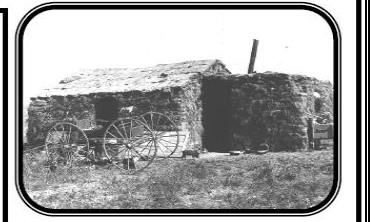 EXODUSTERSIn what year did African Americans start moving west? Where were  they coming from?What mode of transportation did they use to get west? List 2 Reasons African Americans went west: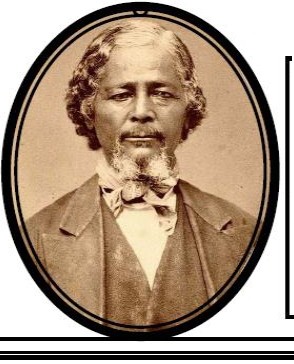 Who is this?What did he do?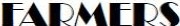 Why did so many people go west to farm  on the GreatPlains?What were a few of the difficulties faced by farmers in the west?List at least two inventions that  made farming the GreatPlains easier.  Please explain how they made farming easier.How  did the government encourage westward settlement and farming on the Great Plains?What is this?W hat does this tel l you about fa rm i ng on th e Grea t Pla ins?BUFFALO SOLDIEilSWho were the Buffalo Soldiers? What was their job in the west?How do you think Buffalo Soldiers viewed Native Ameri­cans In the west?MINERSWhat happened to the population in the west once people found out Gold was available?Why was the population so diverse In the west?What  happens to the price of goods In the areas where min­ Ing was taking place?t-----------------------•what replaced placer mining?ALOONETt;.How did many saloons, restaurants and hotels/inns start as?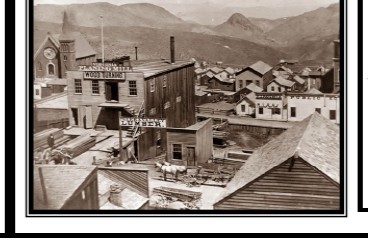 Why do you think the Saloon is an iconic image of the west?Who worked in these establishments?What kinds of things were done In the Saloon?What  is th is a pictu re of?W hat wou ld this become?